                               ROLE OF MAST CELLS IN OBESITYRenu kumari1*; Souravh Bais1, Nirmal Dongre21* Resaerch Scholar, Department of pharmacology, Institute of Pharmaceutical Sciences Sage University Indore1Department of pharmacology, Institute of Pharmaceutical Sciences Sage University Indore2Department of pharmacognosy, Institute of Pharmaceutical Sciences Sage University IndoreCorresponding author:Renu KumariEmail id-Renukumari28790@gmail.comAbstractMast cells are critical effectors in the development of allergic diseases and in many immunoglobulin E-mediated immune responses. These cells play an important role in various immunological and metabolic diseases. The aim of present article is to explore the molecular targets to suppress the over expression of mast cells in obesity. The last 20 years literatures were collected to compile the data. The article also presents the existing research with mast cells to the area of metabolic diseases.1. Introduction:	 Friedrich von Recklinghausen first observed mast cells as granular cells in frog mesenteries in 18631. About 12 years later, anatomist W. Waldeyer detected mast cells in a tissue spread of rat dura matter and named these cells “embryonal” or “plasma” cells2. In 1877, Waldeyer's medical student Paul Ehrlich stained mast cells with aniline-positive dyes in connective tissues and named them Mastzellen, meaning “well-fed cells” because they had high numbers of cytoplasmic granules3. Thirty years after the discovery of these “fat, well-fed” cells, he was awarded a Nobel Prize for his discoveries4. Many decades later, research on mast cell biology has continued, and these cells are becoming increasingly recognized as “cells without limits," able to elicit positive or negative effects on tissue and organ function. 	In the 1980s, Y. Kitamura suggested that mast cells were actually the progeny of hematopoietic stem cells (HSC) and derived from pluripotent hematopoietic stem cells in the bone marrow that leave and circulate as immature cells only to mature once they reach their destination5,6,7. Unlike other hematopoietic stem cell's offspring, such as neutrophils and erythrocytes—which circulate through the blood as mature forms—mast cells leave and circulate as immature cells only to mature once they reach their destination. Once released, mast cells undergo a maturation process that involves numerous factors, including the specific cytokine, stem cell factor (SCF) 7,8,9. The SCF receptor, c-Kit, is abundantly expressed in mature mast cells and plays a critical role in the maturation, development and secretory action of mast cells9,10. Mast cells like macrophages or T-cells are inflammatory cells but the exact mechanisms of mast cells in obesity are not fully understood.2. General Description of Mast Cells: Mast cells (MCs) are immune cells produced by the bone marrow11. These cells pass the blood wall and quickly infiltrate most tissues, such as skin, mucous membranes, respiratory and gastrointestinal tracts, peritoneal cavity and meninges12. Mast cells are usually situated at the interface with host–environment (i.e., skin and mucosa), enabling them to respond rapidly to environmental stimuli. In oral mucosa and skin, they are distributed preferentially about the micro-vascular bed, being in close proximity to the basement membranes of blood vascular endothelial cells and nerves13. MCs act by degranulation14 and produce a plethora of mediators such as biogenic amines (histamine and serotonin), enzymes (acid hydrolases, phospholipases, chymase, tryptase and other proteases), cytokines (iterleukin-1 to interleukin-6, interferon, transforming growth factor (TGF), granulocyte microphage colony-stimulating factor, leukemia inhibitory factor; tumor necrosis factor TNF), lipid metabolites (leukotrienes, prostaglandins, platelet-activating factor), ATP (adenosine triphosphate), neuropeptides (vasoactive intestinal peptide), growth factors (nerve growth factor, NGF) and nitric oxide15.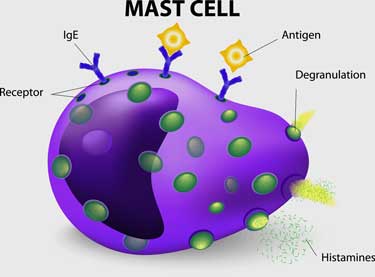                                         Fig.1: Structure of mast cell163. Molecular targets on mast cells:3.1. Crystallizable fragment's Epsilon Receptor 1 (FcR1): the high-affinity IgE receptor as a key modulator of mast cell activationFcRI, the high-affinity receptor for IgE, belongs to the Ig superfamily, and is expressed primarily on human mast cells and basophils as a tetramer composed of three subunits (2).The -subunit is responsible for IgE binding, the -subunit regulates receptor expression and signaling, and the -subunit, which forms a homodimer through disulfide linkage, is mainly responsible for signal transduction17,18,19. The extracellular part of α subunit contains two Ig-like domains that bind to the Fc domain of monomeric IgE with high affinity20. Moreover, a soluble form of the FcR1 also circulates in human serum free or bound to IgE21.Once activated, the complete tetramer (αβγ2) becomes a key regulator of immediate allergic responses. The cytoplasmic tails of the β and γ Subunits of FcεR1 contain domains of immunoreceptor tyrosine-based activation motifs (ITAM) that can serve as docking sites for several members of the Sarcoma (Src) kinase family, such as Lyn and Fyn, as well as the kinase Syk22. The allergen cross linking of the IgE bound to the-subunit of the FcεRI activates the Lyn kinase that phosphorylates the immuno receptor tyrosine based activating motifs (ITAM) located on both β and γ chains of FcεRI.Once phosphorylated, these ITAMs can recruit Syk23 and Fyn24. Further, following spleen tyrosine kinase (SYK) binding, activation of mitogen activated protein kinases (MAPK), protein kinase C and phospholipase C takes place by intermediate phosphorylated events. This results in the rise of cyclic adenosine monophosphate (cAMP) that mediates the phosphorylation of mast cell granule membrane proteins and alters their permeability.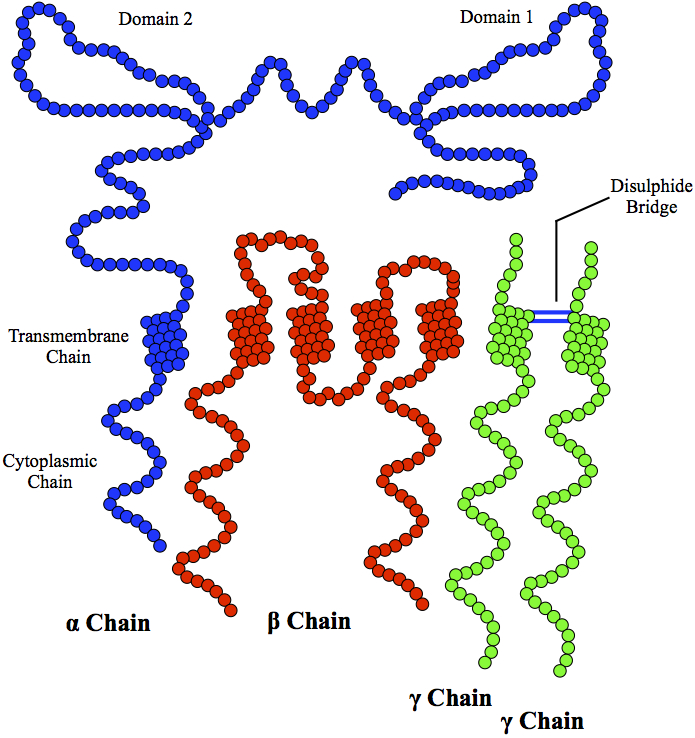    Fig.2. the structure of the FcεRI receptor253.2. Tyrosine protein kinase kit or Proto-oncogene Kit (c-Kit): the SCF receptor as a main regulator of mast cell development and functionc-Kit (CD117), also referred to as a Stem Cell Factor (SCF) receptor, was identified in 198726. It is a type III receptor tyrosine kinase with a large extracellular portion containing five Ig like domains, a trans membrane domain, and a long cytoplasmic tyrosine kinase tail27. Binding stem cell factor (SCF) homo dimers to the c-KIT receptor on MC surfaces induces homodimerization and transphosphorylation of  the receptor on several tyrosine residues; these in turn create docking sites for various signaling molecules and induce pathways essential for MC development, survival, proliferation, chemotaxis, and adhesion27,28. c-Kit is expressed in hematopoietic cells and on different non hematopoietic cells (i.e. melanocytes, interstitial cells of Cajal) and on some tumors29. Mast cell development and survival are dependent upon the c-Kit-mediated activation of (Phosphoinositide 3 Kinase) PI3K and its downstream target protein Kinase B. PI3K is crucial for SCF-mediated mast cell chemotaxis and adhesion, and SCF induced allergen-mediated mast cell degranulation and cytokine production30.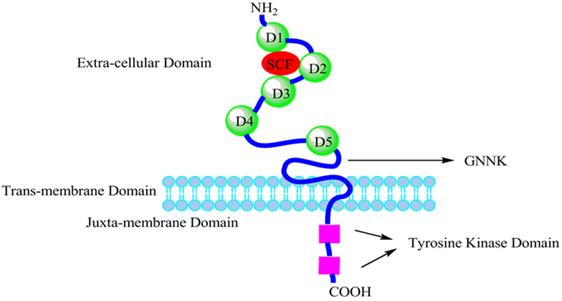 Fig.3: Schematic representation of the structure of c-kit: The extra-cellular domain consists of five Ig-like domains (D1-D5). The sequence GNNK (a tetrapeptide sequence) is either present or absent in the extra-cellular domain near the plasma membrane of c-kit (GNNK+ or GNNK-). The intracellular domain contains the tyrosine kinase domain, which is split into two parts by the amino acid residues insert sequence31.3.3. β-Tryptase:β Tryptase is a tetrameric serine proteinase, is the major protein within the secretory granules of mast cells. However, Basophils can contain a small amount of β-tryptase32,33. Human mast cells are so abundantly an asset with tryptase transcripts and protein that these have emerged as perhaps the most sensitive and specific means of detecting mast cells in tissues and biopsies. For example, tryptase mRNAs are among the most abundant transcripts in epithelial brushings and biopsiesin T helper 2 cell cytokine (“TH2 high”) asthma34, allergic rhinitis35, and eosinophilic esophagitis36, even though mast cells are a small fraction of cells retrieved in such samples. The pathophysiologic role of β-tryptase is not clear, but the enzyme has been associated with the promotion of inflammation and matrix remodeling32,37.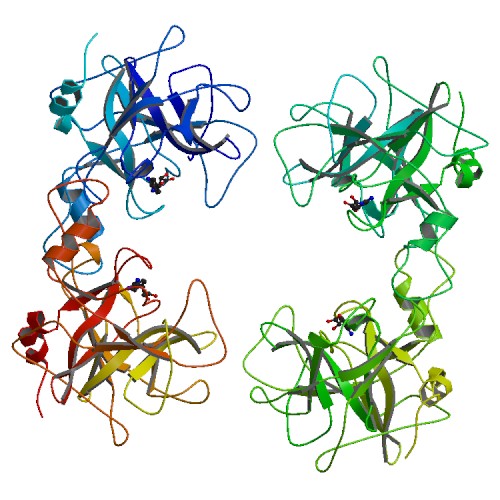                    Fig.4: Structure of β-Tryptase38 3.4. Chymase:Chymase is a chymotrypsin-like serine proteinase stored in high quantities in the secretory granules within the cells with tryptase together with chymase. Carboxypeptidase and Cathepsin G are called MCTC type of MCs. Human genomes possess a single chymase gene (CMA1) encoding a serine-class endoprotease that is primarily chymotryptic, which is to say that it cleaves peptides after aromatic amino acids, especially phenylalanine and tyrosine37. In vitro, human chymase is not highly selective, and is capable of cleaving a variety of peptide and protein targets, both endogenous and exogenous (as from pathogens).  Unlike tryptase, chymase can be inactivated by endogenous protease inhibitors, and therefore chymase is under the control of protease inhibitors in inflamed tissue39,40. If left uncontrolled by inhibitors, chymase is a potent enzyme that causes matrix destruction37,40 and inflammation, as well as producing angiotensin II from angiotensin I, suggesting a role in hypertension and cardiac failure37,41.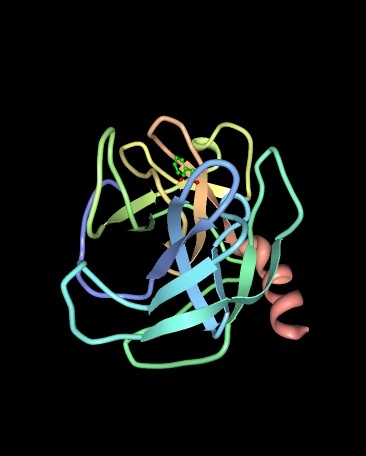        Fig.5: Structure of Chymase42.3.5. Carboxypeptidase A3: Carboxypeptidase A3 was termed mast cell carbox- ypeptidas43,44. However, as transcripts encoding this enzyme were discovered in basophils, its name was changed to reflect the broader expression. In basophils, it can be stored and accumulated in granules as it is in mast cells, in which carboxypeptidase A3 seems to be co-dependent on the presence of chymase and heparin proteoglycan45,46,47,48. Lack of chymase in basophils and/or low levels of heparin may explain weak storage of carboxypeptidase A despite the presence of transcripts, recently a selective knock in mutation rendering the carboxypeptidase get but still present as a “placeholder” and allowing preservation of granule structure and active carboxypeptidase A3 protects from toxic effects of endogenous endothelin and from endothelin-like sarafotoxin class of snake venins49. Similarly, chymase protects from toxic effects of Gilamonster and scorpion venoms50.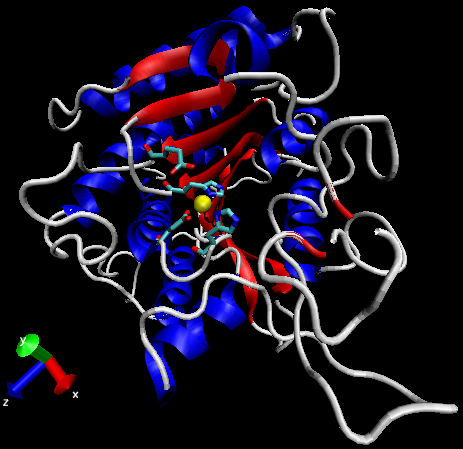 Fig.6: General structure of carboxypeptidase A. Alpha-helices in blue, beta-sheets in red,  Zn2+ ion in yellow, active site side chains in cyan513.6. Cathepsin C: Cathepsin C (gene name CTSC), also known as dipeptidylpeptidase, I, is a cysteine exopeptidase that is expressed in many cells but is especially abundant in mast cells52. It is a potential pharmaceutical target because of its role as an upstream activator of tryptases, chymases, and cathepsin G, from which it removes N-terminal pro-dipeptides from the zymogen forms of these proteases.3.7. Histamine and histamine receptors: Histamine, a preformed mediator in MCs/Bs, has long been proven to be a critical factor in the cause and therefore, treatment of allergy. Histamine has 4 distinct G protein–coupled receptors, histamine receptors 1-4 (H1-H4 receptors) and blocking drugs is one of the great milestones in the history of medicine. This breakthrough was marked by two Nobel Prize awards in the field of histamine research, Daniel Bovet, in 1957, for the discovery of an H1R antagonist53 and Sir James Black, in 1988, for the development of an H2R antagonist54. Mast cells and basophils are well established prominent sources of preformed histamine in humans, and through this, mediators play an important role in causing the symptoms of allergy, acting on target organs such as lungs, skin and intestine. In humans, mast cells express H1R, H2R and H4R while the expression of H3R is limited to brain mast cells. Histamine binding to H1R on mast cells leads to the activation of phospholipase A2 and phospholipase D and downstream of the transcription factor NF-B through Gq/11 and Gβγ55. The activation of H1R via histamine stimulates the further release of histamine and other mediators, increases the expression of adhesion molecules and chemotaxis of eosinophils and neutrophils, enhances the antigen-presenting cell capacity, increases the costimulatory activity of B cells, and downregulates IgE production56.H1-antihistamines are inverse agonists and are currently the most-used  antiallergic drugs, such as in patients with urticaria, atopic dermatitis, allergic rhinitis, and conjunctivitis, as well as in asthmatic patients. At high doses, H1-antihistamines can also reduce mast cell functions, acting as MC stabilizers57,58,59. H4R antagonists/inverse agonists are plausible new drugs for treating allergic diseases60.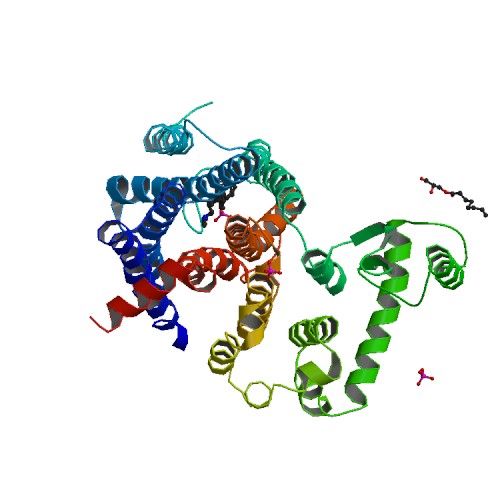        Fig.7: Histamine H1 receptor in complex with the antagonist613.8. De novo–synthesized lipid mediators:Upon activation of mast cells by various stimuli, including Immunoglobulin E and antigen, various lipid mediators are synthesized de novo. Arachidonic acid is released from the perinuclear membrane and endoplasmic reticulum and processed into several eicosanoids62. Among these are prostaglandin D2 (PGD2) (the major prostanoid product in MCs), prostaglandin E2 (PGE2)63, and the leukotrienes C4 (LTC4) and leukotrienes B4 (LTB4)64,65 leukotrienes C4(LTC4), which appears to play an  important role in allergic inflammation and MC proliferation, is synthesized de novo in MCs/Bs from arachidonic acid through the consecutive action of 5-lipoxygenase (5-LO) and LTC4 synthase, followed by conversion to leukotrienes D4 (LTD4) and leukotrienes E4 (LTE4). LTC4 and LTD4 are potent bronchoconstrictors and play an important role in asthma through binding to cysteinyl leukotriene receptor (cysLTR) 1 and 2. Several specific cysLTR1 antagonists, including zafirlukast, pranlukast, and montelukast have been developed66,67. Prostaglandin D2 (PGD2) is another soluble lipid mediator produced de novo predominantly by MCs and in small amounts also by Bs68, 69, 70, 71. The characterization of PGD2 receptors, namely D-type prostanoid receptor (DP) 1 and 2 (also known as CRTH2) and the thromboxane receptor, has uncovered novel roles for PGD2 in allergic inflammation given their expressions on endothelial and airway smooth muscle cells, as well as on eosinophils, TH2 cells, and Bs. PGD2 induces bronchoconstriction through Thromboxane receptors on airway smooth muscle cells, vasodilatation through DP1 receptors in endothelial cells, and activation of immune cells through DP269,70,72.3.9. Cytokines, Chemokines and Growth factors: Both MCs and Bs synthesize and release a variety of cytokines and chemokines32,73. MCs can produce TNF-α on stimulation by many factors, including IgE, antigen, and bacterial products74,75,76 and biological drugs (eg, infliximab, adalimumab, and etanercept) that target TNF-α are well established in the therapy of patients with psoriasis, rheumatoid arthritis, and other chronic inflammatory conditions. Upon activation, peripheral MCs release stable heparin-based particles containing preformed TNF-α and other proteins. These complexes, by trafficking to the draining lymph nodes where they can deliver TNF-α, enable communication between peripheral sites of inflammation and secondary lymphoid tissues77.       IL-6 is another proinflammatory cytokine that is produced by MCs/ Bs and numerous other cell types78, 79. IL-6 plays a substantial role in toll-like receptor (TLR)-2-mediated inhibition of tumor growth in mice80. MC-derived IL-6 and IFN-γ can also mediate diet-induced obesity and diabetes in mice81.4. Structural/biochemical features:Table 1: Molecular targets and pharmacological description of mast cells:Table 2: Molecular targets and pharmacological description of mast cells:Abbreviations used: 5-LO: 5-Lipoxygenase, FLAP: 5-Lipoxygenase–activating protein, 15-LO-1: 15-Lipoxygenase-1, LTC4: Leukotriene C4 ,LTD4:Leukotriene D4, cysLTR: Cysteinyl leukotriene receptor, DP: D-type prostanoid receptor, PGD2: Prostaglandin D2, H1R: Histamine Receptor1, H2R: Histamine Receptor 2, H4R: Histamine Receptor 45. Role of Mast cells in Obesity: 	Obesity becomes a major area of concern over a worldwide. In U.S., one-third of U.S. adults are categorized as overweight or obese. Inflammation is now considered to have a pivotal role on the development of obesity. There are two types of adipose tissue essentially involve in metabolic functions. White Adipose Tissue (WAT), which regulates energy balance126, and it also regulate metabolism, blood pressure, immune responses, coagulation, and functions of other endocrine organs127 and brown adipose tissue (BAT), which affects sensitivity to insulin and susceptibility to weight gain128.	White Adipose Tissue, which consists of Adipocytes, which involved in production of adipocytokines129 such as IL-6130 and adiponectin and leptin secretion as well as insulin resistance129. Obese adipose tissue shows the signs of chronic inflammation, with massive leukocyte recruitment and accumulation of macrophages in WAT131,132, While WAT from obese humans and animals contains higher numbers of MCs than that from other lean subjects. In general, MC number, and functions can vary among fat pads from different locations. For example, the difference in Mast Cell number in subcutaneous WAT between obese and lean subjects was not significant, whereas the MC numbers in visceral WAT increase significantly in obese as compared to lean subjects133.	The participation of mast cells in obesity was established using mast cell-deficient KitW-sh/W-sh mice. KitW-sh/W-sh mice, fed a Western diet for 12 weeks gained significantly fewer body weight, had improved glucose intolerance and had reduced adipose tissue inflammation with reduced leptin and insulin levels in the circulation, compared with congenic wild-type controls; in addition, serum and WAT levels of inflammatory cytokines, chemokines and proteases were reduced as glucose homeostasis and energy expenditure improved81. 	MC contributes to obesity by affecting energy expenditure, adipose tissue angiogenesis, and preadipocyte differentiation. Mast cells are often localized next to microvessels in WAT. The numbers of microvessels correlated with the increase in mast cell numbers during the development of obesity. At molecular level, Mast cell's acts as reservoirs for inflammatory cytokines to stimulate vascular cells134 and adipocytes81to release cysteinyl cathepsins—an important proteases that can catabolize ECM protein fibronectin to promote adipogenesis, and degrade intracellular insulin receptor and glucose transporter (Glut)-4, leading to impaired insulin and glucose sensitivities135,136. It directly the same cathepsins along with their unique chymases and tryptases, all of which can regulate neovascularization and cell survival that are essential for WAT growth81 (Fig. 9).Conclusion: The article enlisted the various targets and possible mechanism to suppress the obesity induced immune response. The available drugs are not much as an effective or promisable response against the suppression of mast cells in obesity. The present work may help the researchers to overcome the various loop h in this area.References:[1] F. von Recklinghausen, Ueber eiter- und bindegewebskörperchen, Virchows Arch 28 (1863) 157–197.[2] W. Waldeyer, Ueber Bindegewebeszellen, Arch Mikrosk Anat 11 (1875) 176–194.[3] P.Ehrlich, Beitr kenntniss anilinfarbungen verwendung mikroskopischen technik 13 (1877) 263–277.[4] Piro A, Tagarelli A, Tagarelli G, et al. Paul Ehrlich: the Nobel Prize in physiology or   medicine 1908. Int Rev Immunol. 2008;27:1–17.[5] Y. Kitamura, M. Shimada, K. Hatanaka, Y. Miyano. Development of mast cells from grafted bone marrow cells in irradiated mice. Nature 268. 1977:442–443.[6] G. Nabel, S.J. Galli, A.M. Dvorak, H.F. Dvorak, H. Cantor, Inducer T lymphocytes synthesize a factor that stimulates proliferation of cloned mast cells, Nature 291. 1981:332–334.[7] Ishizaka T, Mitsui H, Yanagida M, et al. Development of human mast cells from their progenitors. Curr Opin Immunol. 1993;5:937–43.[8] Beaven MA. Our perception of the mast cell from paul ehrlich to now. Eur J Immunol. 2009;39:11–25. [9] Galli SJ, Tsai M, Wershil BK. The c-kit receptor, stem cell factor and mast cells. What each is teaching us about the others. Am J Pathol. 1993;142:965–74. [10] Shiohara M, Koike K. Regulation of mast cell development. Chem Immunol Allergy. 2005;87:1–21. [11] Gurish, M.F., Boyce, J.A. Mast cell growth, differentiation, and death. Clin. Rev. Allergy Immunol. 2002;22:107–118.[12] Metcalfe, D.D., Baram, D., Mekori, Y.A. Mast cells. Physiol. Rev. 1997;77:1033–1079.[13] Galli SJ. Mast cells and basophils. Curr Opin Hematol. 2000;7(1):32-9.[14] Florenzano, F., Bentivoglio,M. Degranulation, density, and distribution of mast cells in the rat thalamus: a light and electron microscopic study in basal conditions and after intra cerebro ventricular administration of nerve growth factor . J. Comp. Neurol. 2000;424:651–669.[15] Schwartz, L.B., Austen, K.F. Enzymes of the mast cell granule. J. Invest. Dermatol. 1980;74:349–353.[16] Cort, Mast cell activation Disease - The Modern Epidemics of Chronic illness – Afrin (2016)[17] Blank, U., Ra, C., Miller, L., White, K., Metzger, H., Kinet, J. P. Complete structure and expression in transfected cells of high affinity IgE receptor. Nature. 1989;337:187-189.[18] Donnadieu, E., Jouvin, M. H., & Kinet, J. P. A second amplifier function for the allergy-associated Fc (epsilon)RI-beta subunit. Immunity. 2000;12:515-523.[19] Kraft, S., & Kinet, J. P. New developments in Fc (epsilon)RI regulation, function and inhibition. Nat Rev Immunol. 2007;7:365-378.[20] Ortega, E., Schweitzer-Stenner, R., & Pecht, I. Kinetics of ligand binding to the type 1 Fc epsilon receptor on mast cells. Biochemistry. 1991;30:3473–3483.[21] Dehlink, E., Platzer, B., Baker, A. H., Larosa, J., Pardo, M., Dwyer, P., et al. A soluble form of the high affinity IgE receptor, Fc-epsilon-RI, circulates in human serum. PLoS One. 2011;6(4):e19098.[22] Eiseman, E., Bolen, J. B. Engagement of the high-affinity IgE receptor activates src protein-related tyrosine kinases. Nature. 1992;355:78–80.[23] Kihara, H., Siraganian, R. P. Src homology 2 domains of Syk and Lyn bind to tyrosine-phosphorylated subunits of the high affinity IgE receptor. J Biol Chem. 1994;269:22427–22432[24] Parravicini, V., Gadina, M., Kovarova, M., Odom, S., Gonzalez-Espinosa, C., Furumoto, Y., et al. Fyn kinase initiates complementary signals required for IgE-dependent mast cell degranulation. Nat Immunol. 2002;3:741–748.[25] SariSabban - Sabban, Sari. Development of an in vitro model system for studying the interaction of Equus caballus IgE with its high- affinity FcεRI receptor (PhD thesis), The University of Sheffield.2011[26] Yarden, Y., Kuang, W. J., Yang-Feng, T., Coussens, L., Munemitsu, S., Dull, T. J., et al. Human proto-oncogene c-kit: a new cell surface receptor tyrosine kinase for an unidentified ligand. EMBO J. 1987;6:3341-3351.[27] Reber, L., Da Silva, C. A., Frossard, N. Stem cell factor and its receptor c-Kit as targets for inflammatory diseases. Eur J Pharmacol. 2006;533:327-340.[28] Oliveira, S. H., Lukacs, N. W. Stem cell factor: a hemopoietic cytokine with important targets in asthma. Curr Drug Targets Inflamm Allergy. 2003;2:313–318.[29] Miettinen, M., Lasota, J. KIT (CD117): a review on expression in normal and neoplastic tissues, and mutations and their clinicopathologic correlation. Appl Immuno histochem Mol Morphol. 2005;13:205-220.[30] Jensen, B. M., Metcalfe, D. D., Gilfillan, A. M. Targeting kit activation: a potential therapeutic approach in the treatment of allergic inflammation. Inflamm Allergy Drug Targets. 2007;6:57-62.[31] Tanaka Y, Sugiyama H, Chen BJ, Zhang W, Liang J,Wu YL. The c-Kit Receptor-Mediated Signal Transduction and Tumor-Related Diseases. Int. J. Biol. Sci. 2013,Vol.9(5):435-443[32] Harvima IT, Nilsson G. Mast cells as regulators of skin inflammation and immunity. Acta Derm Venereol. 2011;91:644-50.[33] Jogie-Brahim S, Min HK, Fukuoka Y, Xia HZ, Schwartz LB. Expression of a-tryptase and b-tryptase by human basophils. J Allergy Clin Immunol. 2004;113:1086-92. [34] Dougherty,R.H., Sidhu,S.S., Raman,K., Solon,M., Solberg,O.D. Accumulation of intraepithelial mast cells with a unique protease phenotypeinT (H)2-highasthma. J.Allergy Clin.Immunol. 2010;125:1046–1053.[35] Takabayashi,T.,Kato,A.,Peters,A.T.,Suh,L.A.,Carter,R.,Norton,J et al. Glandular mast cells with distinct phenotype are highly elevated in chronic rhinosinusitis with nasal polyps. J. Allergy Clin. Immuno l. 2012;130:410–420.	[36] Abonia,J.P., Blanchard,C., Butz,B.B., Rainey,H.F., Collins,M.H., Stringer,K et al. Involvement of mast cells in eosinophilic esophagitis. J. Allergy Clin. Immunol. 2010;126:140–149.[37] Caughey GH. Mast cell tryptases and chymases in inflammation and host defense. Immunol Rev. 2007; 217:141-54.[38]Pereira,P.J.B., Bergner,A., Macedo-Ribeiro,S., Huber,R., Matschiner,G., Fritz, H., Sommerhoff, C.P., Bode, W.(1997)[39] Schechter NM, Sprows JL, Schoenberger OL, Lazarus GS, Cooperman BS, Rubin H. Reaction of human skin chymotrypsin-like proteinase chymase with plasma proteinase inhibitors. J Biol Chem. 1989;264:21308-15.[40] Huttunen M, Harvima IT. Mast cell tryptase and chymase in chronic leg ulcers: chymase is potentially destructive to epithelium and is controlled by proteinase inhibitors. Br J Dermatol. 2005;152:1149-60.[41] D’Orl_eans-Juste P, Houde M, Rae GA, Bkaily G, Carrier E, Simard E. Endothelin-1 (1-31): from chymase-dependent synthesis to cardiovascular pathologies. Vascul Pharmacol. 2008;49:51-62.[42] McGrath, M.E., Mirzadegan, T., Schmidt, B.F. (1997). Crystal structure of phenylmethanesulfonyl fluoride-treated human chymase at 1.9 A. Biochemistry. 1997;36(47):14318-24[43] Irani,A.M.,Goldstein,S.M.,Wintroub,B.U.,Bradford,T.,Schwartz,L.B. Human mast cell carboxypeptidase:selective localization to MCTC cells. J.Immunol. 1991;147:247–253[44] Pejler,G., Knight,S.D., Henningsson,F., Wernersson,S. Novel insights into the biological function of mast cell carboxypeptidase A. Trends Immunol. 2009;30:401–408.[45] Feyerabend,T.B., Hausser,H., Tietz,A., Blum,C., Hellman,L., Straus,A.H et al. Loss of  histochemical identity in mast cells lacking carboxypeptidase A. Mol.Cell.Biol. 2005;25:6199–6210.[46] Goldstein, S.M., Leong,J., Schwartz,L.B., Cooke,D. Protease composition of exocytosed human skin mast cell protease-proteoglycan complexes: tryptase resides in a complex distinct from chymase and carboxypeptidase. J.Immunol. 1992;148:2475–2482.[47] Grujic, M., Calounova,G., Eriksson,I., Feyerabend,T., Rodewald,H.R., Tchougounova, E et al. Distorted secretory granule composition in mast cells with multiple protease deficiency. J.Immunol. 2013;191:3931–3938.[48] Humphries,D.E., Wong,G.W., Friend,D.S., Gurish,M.F., Qiu,W.T., Huang,C et al. Heparin is essential for the storage of specific granule proteases in mast cells.Nature400. .1999;769–772.[49] Schneider,L.A., Schlenner,S.M., Feyerabend,T.B., Wunderlin,M., Rodewald,H.R. Molecular mechanism of mast cell mediated innate defense against endothelin and snake venom sarafotoxin. J.Exp.Med. 2007;204:2629–2639.[50] Akahoshi,M., Song,C.H., Piliponsky,A.M., Metz,M., Guzzetta,A., Abrink,M et al. Mast cell chymase reduces the toxicity of Gilamonster venom,scorpion venom, and vasoactive intestinal poly peptide in mice. J.Clin.Invest. 2011;121:4180–4191.[51] Quicho, F.A.; McMurray, C.H.; Lipscomb, W.N. Similarities Between the Conformation of Arsanilazotyrosine 248 of Carboxypeptidase Aa in the Crystalline State and in Solution. Proc. Nat. Acad. Sci. 1972;69:2850-2854.[52] Wolters,P.J., Laig-Webster,M., Caughey,G.H. Dipeptidyl peptidase I cleaves matrix-associated proteins and is expressed mainly by mast cells in normal dog airways. Am.J.Respir.CellMol.Biol. 2000;22:183–190.[53] Bovet, D. (1957). "The Nobel Prize in Physiology or Medicine 1957". In Nobel prize.org. Nobel Media AB 2014. [Web: Last accessed on 27 May 2016]. Available from: http: //www.nobelprize.org / nobel_prizes /medicine/laureates/1957/[54] Black, S. J. W., Elion, G. B.,Hitchings, G. H. (1957). "The Nobel Prize in Physiology or Medicine 1988". In Nobelprize.org. Nobel Media AB 2014. [Web: Last accessed on 27 May 2016]. Available from: http://www.nobelprize.org/nobel_prizes/medicine/laureates/1988/[55] Banu, Y., Watanabe, T. Augmentation of antigen receptor-mediated responses by histamine H1 receptor signaling. J Exp Med. 1999;189:673-682.[56] Simons, F. E. R., Akdis, C. A. (2009). Histamine and H1-antihistamines. In N. F. Adkinson Jr, W. W. Busse, B. S. Bochner, S. T. Holgate, F. E. R. Simons & R. F. Lemanske (Eds.), Middleton's allergy: principles & practice (7th ed., Vol. 2, pp.1517-1547). Philadelphia, Pa.; [Edinburgh]: Mosby Elsevier[57] Levi-Schaffer F, Eliashar R. Mast cell stabilizing properties of antihistamines. J Invest Dermatol. 2009;129:2549-51. [58] Weller K, Maurer M. Desloratadine inhibits human skin mast cell activation and histamine release. J Invest Dermatol. 2009;129:2723-6.[59] Krause K, Spohr A, Zuberbier T, Church MK, Maurer M. Up-dosing with bilastine results in improved effectiveness in cold contact urticaria. Allergy. 2013;68:921-8.[60] Gutzmer R, Gschwandtner M, Rossbach K, Mommert S, Werfel T, Kietzmann M, et al. Pathogenetic and therapeutic implications of the histamine H4 receptor in inflammatory skin diseases and pruritus. Front Biosci (Schol Ed). 2011;3:985-94.[61] Shimamura T, Shiroishi M, Weyand S, Tsujimoto H, Winter G, Katritch V et al. Structure of the human histamine H1 receptor complex with doxepin. Nature. 2011;475(7354): 65-70. [PMID:21697825][62] Gurish, M. F., Austen, K. F. The diverse roles of mast cells. J Exp Med 194, F1–F5.Gushchin, I. S., Miroshnikov, A. I., Martynov, V. I., & Sviridov, V. V. (1981). Histamine releasing and anti-inflammatory activities of MCD-peptide and its modified forms. Agents Actions. 2001;11:69–71[63] Schmauder-Chock, E.A., Chock,S. P. Localization of cyclo-oxygenase and prostaglandin E2 in the secretory granule of the mast cell. J Histochem Cytochem. 1989;37:1319–1328.[64] Razin, E., Mencia-Huerta, J. M., Lewis, R. A., Corey, E. J., Austen, K. F. Generation of leukotriene C4 from a subclass of mast cells differentiated in vitro from mouse bone marrow. Proc Natl Acad Sci U S A. 1982;79:4665–4667. [65] Freeland, H. S., Schleimer, R. P., Schulman, E. S., Lichtenstein, L. M., Peters, S. P. Generation of leukotriene B4 by human lung fragments and purified human lung mast cells. Am Rev Respir Dis. 1988;138,:389–394.[66] Montuschi P, Peters-Golden ML. Leukotriene modifiers for asthma treatment. Clin Exp Allergy. 2010;40:1732-41. [67] Laidlaw TM, Boyce JA. Cysteinyl leukotriene receptors, old and new: implications for asthma. Clin Exp Allergy. 2012;42:1313-20.[68] Dahlen S-E, Kumlin M. Monitoring mast cell activation by prostaglandin D2 in vivo. Thorax. 2004;59:453-5.[69] Schuligoi R, Sturm E, Luschnig P, Konya V, Philipose S, Sedej M, et al. CRTH2 and D-type prostanoid receptor antagonists as novel therapeutic agents for inflammatory diseases. Pharmacology. 2010;85:372-82.[70] Joo M, Sadikot RT. PGD synthase and PGD2 in immune response. Mediators Inflamm. 2012:503128.[71] Ugajin T, Satoh T, Kanamori T, Aritake K, Urade Y, Yokozeki H. FcεRI, but not FcgR, signals induce prostaglandin D2 and E2 production from basophils. Am J Pathol. 2011;179:775-82.[72] Davı G, Santilli F, Vazzana N. Thromboxane receptors antagonists and/or synthase inhibitors. Handb Exp Pharmacol. 2012;210:261-86.[73] Falcone FH, Knol EF, Gibbs BF. The role of basophils in the pathogenesis of allergic disease. Clin Exp Allergy. 2011;41:939-47.[74] Gordon, J. R & Galli, S. J. Promotion of mouse fibroblast collagen gene expression by mast cells stimulated via the Fc epsilon RI. Role for mast cell-derived transforming growth factor beta and tumor necrosis factor alpha. J Exp Med. 1994;180:2027–2037.[75] Malaviya, R., Ikeda, T., Ross, E., Abraham, S. N. Mast cell modulation of neutrophil influx and bacterial clearance at sites of infection through TNF-alpha. Nature. 1996;381:77–80.[76] Dreskin, S. C., Abraham, S. N. Production of TNF-alpha by murine bone marrow derived mast cells activated by the bacterial fimbrial protein, FimH. Clin Immunol. 1999;90:420–424.[77] Kunder, C. A., St John, A. L., Li, G., Leong, K. W., Berwin, B., Staats, H. F et al. Mast cell-derived particles deliver peripheral signals to remote lymph nodes. J Exp Med. 2009;206:2455–2467.[78] Schneider E, Thieblemont N, De Moraes ML, Dy M. Basophils: new players in the cytokine network. Eur Cytokine Netw. 2010;21:142-53.[79] Suttle MM, Nilsson G, Snellman E, Harvima IT. Experimentally induced psoriatic lesion associates with interleukin (IL)-6 in mast cells and appearance of dermal cells expressing IL-33 and IL-6 receptor. Clin Exp Immunol. 2012;169:311-9.[80] Oldford, S. A., Haidl, I. D., Howatt, M. A., Leiva, C. A., Johnston, B., Marshall, J. S. A critical role for mast cells and mast cell-derived IL-6 in TLR2-mediated inhibition of tumor growth. J Immunol. 2010;185:7067–7076.[81] Liu, J., Divoux, A., Sun, J., Zhang, J., Clement, K., Glickman, J. N et al. Genetic deficiency and pharmacological stabilization of mast cells reduce diet-induced obesity and diabetes in mice. Nat Med. 2009;15:940–945.[82] Li, M., Liu,K., Michalicek,J., Angus,J.A., Hunt,J.E., Dell’Italia, L.J et al. Involvement of chymase-mediated angiotensin II generation in blood pressure regulation. J.Clin.Invest. 2004;114:112–120.[83] Lilla,J.N., Chen,C.C., Mukai,K., Benbarak,M.J., Franco,C.B., Kalesnikoff,J et al. Reduced mast cell and basophil numbers and function in Cpa3-Cre;Mcl-1fl/fl mice. Blood. 2011;118:6930–6938.[84] Haojie Huang, Christopher P. Reed, Jin-San Zhang, Viji Shridhar, Liang Wang,David I. Smith. Carboxypeptidase A3 (CPA3): A Novel Gene Highly Induced by Histone Deacetylase Inhibitors during Differentiation of Prostate Epithelial Cancer Cells. CANCER RESEARCH . 1999;59:2981–2988.[85] Methot N, Rubin J, Guay D, Beaulieu C, Ethier D, Reddy TJ et al. Inhibition of the activation of multiple serine proteases with a cathepsin C inhibitor requires sustained exposure to prevent pro-enzyme processing. J Biol Chem.  2007;282:20836-46.[86] Canonica GW, Blaiss M. Antihistaminic, Anti-Inflammatory, and Antiallergic Properties of the Nonsedating Second-Generation Antihistamine Desloratadine: A Review of the Evidence. World Allergy Organ J. 2011; 4(2): 47–53.[87] Fujimoto K, Horio Y, Sugama K, Ito S, Liu YQ, Fukui H. Genomic cloning of the rat histamine H1 receptor. Biochem Biophys Res Commun. 1993;190: 294-301. [PMID:7678492][88] Seifert R, Wenzel-Seifert K, Burckstummer T, Pertz HH, Schunack W, Dove S et al. Multiple differences in agonist and antagonist pharmacology between human and guinea pig histamine H1-receptor.  J Pharmacol Exp Ther. 2003;305: 1104-1115. [PMID:12626648][89] Moguilevsky N, Varsalona F, Noyer M, Gillard M, Guillaume JP, Garcia L et al. Stable expression of human H1-histamine-receptor cDNA in Chinese hamster ovary cells. Pharmacological characterisation of the protein, tissue distribution of messenger RNA and chromosomal localisation of the gene. Eur J Biochem. 1994;224: 489-495. [PMID:7925364][90] Kraus A, Ghorai P, Birnkammer T, Schnell D, Elz S, Seifert R et al. N(G)-acylated aminothiazolylpropylguanidines as potent and selective histamine H(2) receptor agonists. Chem Med Chem. 2009;4(2): 232-40. [PMID:19072936][91]  Leurs R, Smit MJ, Menge WM, Timmerman H. Pharmacological characterization of the human histamine H2 receptor stably expressed in Chinese hamster ovary cells. Br. J. Pharmacol. 1994;112(3):847-54. [PMID:7921611][92] Kitbunnadaj R, Zuiderveld OP, Christophe B, Hulscher S, Menge WM, Gelens E et al. Identification of 4-(1H-imidazol-4(5)-ylmethyl)pyridine (immethridine) as a novel, potent, and highly selective histamine H(3) receptor agonist. J. Med. Chem. 2004;47(10):2414-7. [PMID:15115383][93] Lovenberg TW, Pyati J, Chang H, Wilson SJ, Erlander MG. Cloning of rat histamine H(3) receptor reveals distinct species pharmacological profiles.  J Pharmacol Exp Ther. 2000;293: 771-778. [PMID:10869375][94] Attoub S, Moizo L, Sobhani I, Laigneau JP, Lewin MJ, Bado A. The H3 receptor is involved in cholecystokinin inhibition of food intake in rats. Life Sci. 2001;15;69(4):469-78.[95]  Lim HD, van Rijn RM, Ling P, Bakker RA, Thurmond RL, Leurs R. Evaluation of histamine H1-, H2-, and H3-receptor ligands at the human histamine H4 receptor: identification of 4-methylhistamine as the first potent and selective H4 receptor agonist. J Pharmacol Exp Ther. 2005;314:1310-1321. [PMID:15947036][96] Claudia L. Hofstra Robin L. Thurmond, Pragnya J. Desai, Paul J. Dunford, Wai-Ping Fung-Leung, ,1 Wen Jiang et al. A Potent and Selective Histamine H4 Receptor Antagonist with Anti-Inflammatory Properties. The Journal of Pharmacology and experimental therapeutics. 2003;309:404–413.[97]  Liu C, Ma X, Jiang X, Wilson SJ, Hofstra CL, Blevitt J et al. Cloning and pharmacological characterization of a fourth histamine receptor (H(4)) expressed in bone marrow. Mol Pharmacol. 2001;59: 420-426. [PMID:11179434][98] Tao Li, Shaoheng He. Induction of IL-6 release from human T cells by PAR-1 and PAR-2 agonists. J. Immunology and Cell Biology. 2006;84:461–466[99] Hallgren J and Pejler G. Biology of mast cell tryptase An inflammatory mediator. FEBS Journal. 273 2006;273:1871–1895.[100] Mackay F, Loetscher H, Stueber D, Gehr G, Lesslauer WTumor necrosis factor alpha (TNF-alpha)-induced cell adhesion to human endothelial cells is under dominant control of one TNF receptor type, TNF-R55. J Exp Med. 1993;177(5):1277-86.[101] Johansson SG, Haahtela T, O'Byrne PM. Omalizumab and the immune system: an overview of preclinical and clinical data. Ann Allergy Asthma Immunol. 2002;89(2):132-8.[102] Schulman ES. Development of Immunoglobulin E antibody (Omalizumab) for the treatment of Allergic respiratory disorders. Am. J. Respir. Crit. Care. Med. 2001;164:S6-S11.[103] S. P. Eisenberg, M. T. Brewer, E. Verderber et al, B. J. Brandhuber, R. C. Thompson. Interleukin 1 receptor antagonist is a member of the interleukin 1 gene family: Evolution of a cytokine control mechanism. Proc. Nati. Acad. Sci. USA. Vol. 88,1991, pp. 5232-5236.[104] John N. Fain, David S. Tichansky, Atul K. Madan. Most of the interleukin 1 receptor antagonist, cathepsin S, macrophage migration inhibitory factor, nerve growth factor, and interleukin 18 release by explants of human adipose tissue is by the non–fat cells, not by the adipocytes. Metabolism Clinical and Experimental. 2006;55:1113– 1121.[105] Steimle V, Otten LA, Zufferey M, Mach B. Complementation cloning of an MHC class II transactivator mutated in hereditary MHC class II deficiency (or bare lymphocyte syndrome). Cell. 1993;75(1):135-46.[106] Zhu S, Qian Y. IL-17/IL-17 receptor system in autoimmune disease: mechanisms and therapeutic potential. Clin Sci (Lond). 2012;122(11):487-511.[107] Kenna TJ, Brown MA. The role of IL-17-secreting mast cells in inflammatory joint disease. Nat Rev Rheumatol. 2013;9:375-9.[108] Starnes T, Broxmeyer HE,Robertson MJ Hromas R. “ Cutting edge : IL-17D, a novel member of the IL-17 family,stimulates Cytokine production and inhibits hemopoiesis” Journal of Immunology.2002;169(2):642-6. doi: 10.4049/jimmunol.169.2.642. PMID:12097364.[109] Eric B. Brandt and Umasundari Sivaprasad. Th2 Cytokines and Atopic Dermatitis. J Clin Cell Immunol. 2011;2(3): 110.[110] May RD, Monk PD, Cohen ES, Manuel D, Dempsey F, Davis NHE et al. Preclinical development of CAT-354, an IL-13 neutralizing antibody, for the treatment of severe uncontrolled asthma. Br J Pharmacol. 2012;166(1): 177–193.[111] Sheikh F, Dickensheets H, Pedras-Vasconcelos J, Ramalingam T, Helming L, Gordon S et al. The IL-13 receptor-α1Chain Is Essential for Induction of the AlternativeThe IL-13 Receptor- Macrophage Activation Pathway by IL-13 but not IL-4. J Innate Immun. 2015;7(5): 494–505.[112] Engel T, Kopylov U. Ustekinumab in Crohn’s disease: evidence to date and place in therapy. Ther Adv Chronic Dis. 2016,Vol. 7(4) 208–214.[113] Christie L. Doxsee, Tony R. Riter, Michael J. Reiter, Shelia J Gibson , John P Vasilakos , Ross M Kedl. The Immune Response Modifier and Toll-Like Receptor 7 Agonist S-27609 Selectively Induces IL-12 and TNF-a Production in CD11c+CD11b+ CD8- Dendritic Cells. J Immunol. 2003;171(3),1156-1163.[114] Skov L, Beurskens FJ, Zachariae COC, Reitamo S, Teeling J, Satijn D, et al. IL-8 as antibody therapeutic target in inflammatory diseases: reduction of clinical activity in palmoplantar pustulosis. J Immunol. 2008;181:669-79.[115] Tabrizi W, Wang B, Lu H, Huang S, Bell G, Schwab G, et al. Population pharmacokinetic evaluation of a fully human IgG monoclonal antibody in patients with inflammatory diseases. Inflamm Allergy Drug Targets. 2010;9:229-37.[116] Gibbs BF, Levi-Schaffer F. H4 receptors in mast cells and basophils: a new therapeutic target for allergy? Front Biosci. 2012; 17:430-7.[117] Iwabe T, Harada T, Tsudo T, Nagano Y, Yoshida S, Tanikawa M, et al. Tumor necrosis factor-α promotes proliferation of endometriotic stromal cells by inducing interleukin-8 gene and protein expression. J Clin Endocrinol Metab. 2000;85:824–829 *, [118] Hallgren J.,Jones T.G,Abonia P.G,  Xing W,  Humbles ,  Austen F.K et al. Pulmonary CXCR2 regulates VCAM-1 and antigen-induced recruitment of mast cell progenitors. PNAS. 2007;104:51 20478-20483.[119] Nair P, Gaga M, Zervas E, et al. Safety and efficacy of a CXCR2 antagonist in patients with severe asthma and sputum neutrophils: a randomized, placebo-controlled clinical trial. Clin Exp Allergy.2012;42:1097–103.[120] Ruschpler P, Lorenz P, Eichler W, Koczan D, Hänel C,Scholz R, Melzer C et al. High CXCR3 expression in synovial mast cells associated with CXCL9 and CXCL10 expression in inflammatory synovial tissues of patients with rheumatoid arthritis. Arthritis Res. Ther. 2003;5:R241–R252.[121] Henne KR,  Tran TB, VandenBrink MB,Rock DA, Aidasani DK, Subramanian R et al. Sequential Metabolism of AMG 487, a Novel CXCR3 Antagonist, Results in Formation of Quinone Reactive Metabolites That Covalently Modify CYP3A4 Cys239 and Cause Time-Dependent Inhibition of the Enzyme.Drug Metabolism and Disposition. 2012;40(7)1429-1440.[122] Hendrix, C. W.; Collier, A. C.; Lederman, M. M.; Schols, D.; Pollard, R. B.; Brown, S.;et al. Safety, pharmacokinetics, and antiviral activity of AMD3100, a selective CXCR4 receptor inhibitor, in HIV-1 infection. J. Acquired Immune Defic. Syndr. 2004;37(2):1253–1262.[123] Stroke I.L *,Cole A.G, Simhadri S, Brescia M, Desai M, Zhang J.J et al. Identification of CXCR3 receptor agonists in combinatorial small-molecule libraries. Biochemical and Biophysical Research Communications. 2006;349:221–228[124] Heveker, N.; Montes, M.; Germeroth, L.; Amara, A.; Trautmann, A.; Alizon, M. et al. Dissociation of the signalling and antiviral properties of SDF-1-derived small peptides. Curr. Biol. 1998;8(7):369–376.[125] Link D. Neutrophil homeostasis. Immunol Res. 2005;32:169-178.[126] Rosen,E.D, Spiegelman, B.M. Adipocytes as regulators of energy balance and glucose homeostasis. Nature. 2006;444:847–853.[127] Trayhurn P. Endocrine and signalling role of adipose tissue: new perspectives on fat.Acta Physiologica. 2005;184(4):285-93[128] Cypess, A.M, Lehman S, Williams G, Tal I, Rodman D, Goldfine AB et al. Identification and importance of brown adipose tissue in adult humans. N. Engl. J. Med. 2009;360:1509–1517[129] Tilg, H. and Moschen, A.R. Adipocytokines: mediators linking adipose tissue, inflammation and immunity. Nat. Rev. Immunol. 2006;6:772–783[130] Koon, H.W,Kim YS, Xu H, Kumar A, Zhao D, Karagiannides I et al. Neurotensin induces IL-6 secretion in mouse preadipocytes and adipose tissues during 2, 4,6,- trinitrobenzensulphonic acid-induced colitis. Proc. Natl. Acad. Sci. U.S.A. 2009;106:8766–8771[131] H. Xu, G.T. Barnes, Q. Yang, G. Tan, D. Yang, C.J. Chou et al. Chronic inflammation in fat plays a crucial role in the development of obesity-related insulin resistance, J Clin Invest. 2003;12:1821–1830.[132] S.P. Weisberg, D. McCann, M. Desai, M. Rosenbaum, R.L. Leibel, A.W. Ferrante Jr., Obesity is associated with macrophage accumulation in adipose tissue, J Clin Invest. 2003;112:1796–1808.[133] Altintas, M.M., Azad, A., Nayer, B., Contreras, G., Zaias, J., Faul, C et al.Mast cells, macrophages, and crown-like structures distinguish subcutaneous from visceral fat in mice. J. Lipid Res. 2011a;52:480–488.[134] Sun J, Sukhova GK, Wolters PJ, Yang M, Kitamoto S, Libby P et al. Mast cells promote atherosclerosis by releasing proinflammatory cytokines. Nat Med. 2007;13:719–724.[135] Yang M, Zhang Y, Pan J, Sun J, Liu J, Libby P et al. Cathepsin L activity controls adipogenesis and glucose tolerance. Nat Cell Biol. 2007;9:970–977.[136] Yang M, Sun J, Zhang T, Liu J, Zhang J, Shi MA et al. Deficiency and inhibition of cathepsin K reduce body weight gain and increase glucose metabolism in mice. Arterioscler Thromb Vasc Biol. 2008;28:2202–2208.Molecular TargetsAgonistAntagonistAnimalActivityReferenceChymasemast cell protease (MCP)-1BCEAB,NK3201MiceAngiotensin-II synthesis; Chymotryptic,   leuaseCaughey 200437, Li et al., 200481Carboxype-ptidase A3Sodium butyrate or trichostatin Ap21(WAF1/CIP1)MiceExopeptidase (aromatic, neutral),Peptide processingFeyerabend et al.,201145; Lilla et al., 201183; Huang H et al., 199984Cathepsin CMast cell protease 4 and FY01Cyclic thiocarbamateMiceDipeptidyl amino-peptidaseMethot N, Rubin J, Guay D85, et al., 2007Histamine receptor (H1)MethylhistaprodifenCyproheptadineRatsAllergy, infla-mmationCanonica GW, Blaiss M,201186; Fujimoto K et al., 199387; Seifert R et al., 200388; Moguilevsky N et al., 199489Histamine receptor (H2)AmthamineRanitidineRatsGastric acid secretion, regulate GIT motilityKraus A et al., 200990; Leurs R et al.,199491Histamine receptor (H3)ImmethridineIodophenpropitMiceControl of satietyKitbunnadaj R et al.,200492; Lovenberg TW et al., 200093; Attoub S et al.,200194Histamine receptor (H4)ClobenpropitThioperamideMiceMast cell chemotaxisLim HD et al., 200595;; Gutzmer R et al.,201160; Hofstra CL et al.,200396; Liu C et al., 200197β –TryptasePAR SFLLR-NH2, TFLLRN-NH2Bis (5-amidino-2-benzimidazolyl) methane, APC-366MiceTryptic, inflammationTao Li and Shaoheng He, 200698; Hallgren J and Pejler G,200699TargetsAgonistAntagonistActivityReferenceTNF-αTNF-R55Infliximab, AdalimumabInflammation, Psoriasis, Rheumatoid ArthritisKunder et al.,200977; F Mackay et al.,1993100IgEFcεRIOmalizumabAllergyJohansson SG, Haahtela T, and O’Byrne PM., 2002101; Schulman ES, 2001102IL-1IL-1βAnakinraArthritisEisenberg S.P et al., 1991103; John N. Fain, 2006104IL-6IL-6 receptorSirukumab,BMS945429Obesity Diabetes, AtherogenesisLiu et al., 200981IFN-γMHC-IIOlsalazineObesity, Diabetes, Atherogenesis, Leucocyte proliferationLiu et al., 200981;Steimle V et al.,1993105IL-17IL-23Secukinumab, LxekizumabAutoimmune disease, Leucocyte migrationZhu S, Qian Y,2012106.; Kenna TJ.,2013107; Starnes T et al., 2002108IL-13IL-13R-α1 and IL-4R -αCAT-354Allergy,AtopicDermatisisEric B. ,Umasundari,2011109; May RD et al., 2012110; Sheikh F et al., 2015111IL-12S-27609UstekinumabInflammation, PainEngel T, Kopylov U,2016112; Christie L, et al., 2003113IL-8 (CXCL8)TNF-αAnti-IL-8 mAbPsoriasis, ChemoattractantSkov L et al.,2008114; Tabrizi W et al., 2010115; Gibbs BF, 2012; Iwabe T et al., 2000117CXCR2Corticotropin Releasing hormoneMK-7123Adhesion expressionHallgren, J. et al.,2007118; Nair P et al., 2012119CXCR3CXCL11AMG 487Rheumatoid ArthritisRuschpler P et al., 2003120;Henne KR et al., 2012121; Stroke I.L et a., 2006122CXCR4SDF-1αAMD3100Control Neutrophill releaseHendrix, C. W et al., 2004123; Heveker, N. et al., 1998124 ; Link D, 2005125